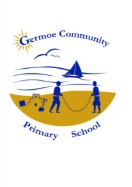 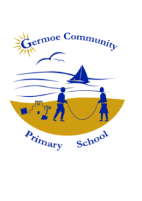                                   Germoe Community Primary School   Newsletter for Week Commencing 26th  February 2018*STARS OF THE WEEK*PORTHCURNO CLASS – Sam for super independent writing                                         Joey for super independent writingSENNEN CLASS – Logan for trying his best all week and working hard. GODREVY CLASS – Harry for a fantastic effort with his writingINFORMATION ON SCHOOL CLOSURES OR LATE OPENING DUE TO BAD WEATHER Please check the website, FROGS Facebook page and/or Radio Cornwall for information if you are not sure whether school will be open or opening later when the weather is really badTHANK YOU – we would like to say a big thank you to Sophia Bird’s dad who very kindly dismantled and removed the rotten mini minack seating over the half term break.  He has done a fantastic job and it means we are now ready to start on the next phase of revamping that area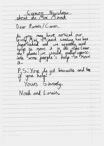 FOREST SCHOOL will continue on Wednesday afternoons for Sennen class until the Summer term.CHILD SICKNESS AND DIARRHOEA – Please note that it is school policy that children cannot come back to school until 48 hours after the last bout of sicknessHELSINKI REPORT -  Staff had a wonderful learning experience in Finland over the half term break.  Please see the report on the website under.  There will be a Parent/Governor meeting on Tuesday 13th March @ 9.00 am where you will have the opportunity to discuss anything contained in the report.TIMETABLE ADJUSTMENTS: Year 1/2/3 will have joint PE lessons on Tuesday afternoons. A BIG THANK YOU TO PHILIP MULHOLLAND AND MISS MULLHOLLAND for coming in on Wednesday to teach class 2 about growing fruit and vegetables. Next week we are going to continue planting beans and creating living pea tepees.   We are hoping to replace the polytunnel covering, if anyone knows of a local nursery or farmer who may have an offcut or spare that they would like to donate it would be gratefully received. SAILING - Please let Miss Care or Mrs Jones know asap if you’d like your child to start sailing this April.GUITAR LESSONS - there is now a 1 place available in Guitar lessons.  If anyone would like to start please contact the office for more information.TRAFFIC – At certain times of the day Germoe Lane can be quite busy. Parents have commented that some people walk on the opposite side of the road to the other pedestrians, making it quite dangerous.  Please can all pedestrians walk on the same side and be careful when walking to and from school!RAINBOWS/BROWNIES/GUIDES If anyone is interested in joining, please register on www.girlguiding.org.uk and click on 'Join us'. Rainbows start from 5 - 7 years, Brownies 7 - 10 years and Guides 10 - 14 years. There are many groups in the area, Porthleven, Sithney, Helston and Breage to name a few. The children have lots of fun, meet new friends and take part in lots of exciting activities. If you would like any more information, please see Miss Burns or Liz Nash (Lily May's mum) LITTLE SHOP OF HORRORS -  please see posters on classroom doors for more information and how to get ticketsLATE ARRIVALS – A reminder to all parents. If your child is arriving at school after 9.00 am please remember to order your child’s lunch in the office while signing him/her in to ensure that they get a lunch as some children have come in late and not ordered their lunch.FACEBOOK PAGE – We have created a public Facebook page called Germoe Community Primary School. This is a public page that everybody can see. The aim is to promote the school and give some essential information about us and what we do. We have also created a closed group called Germoe School and FROGS. This is a group where only the members can see what it is posted, or post something on it. With this page we would like to improve communication amongst parents, sharing information about school events, trips, etc. and give FROGS the opportunity to give out all the relevant information about their amazing work and activities. To join this group, just search on Facebook for the group and ask to join it!EARLY YEARS FUNDINGTo find out if you are eligible, please look at Childcare Choices: website https://www.childcarechoices.gov.uk/ 2018 Diary Dates  FebruaryMonday 26th					Songfest concert @ Hall for CornwallMarchThursday 1st 					World Book DayMonday 5th					St. Pirans Day – Class 3Tuesday 27th 					Crosscountry race (5) @ Helston C C KS1 and KS2 AprilTuesday 24th					Crosscountry race (6) @ Mullion Secondary Sch                                                        	KS2 (Yr3-6)MayTuesday 22nd					Fun Run and Medals ceremony @ Mullion Secondary Sch      	daTEBREAKFAST CLUB WILL BE ON EVERY MORNING Mon             Sport Club CANCELLEDTues     Crosscountry Club            Drum lessonsWed Swimming                       Music Club Thurs         Gardening Club                Recorder ClubFri Film Club